Государственное бюджетное профессиональное образовательное учреждениеИркутский областной колледж культуры Научно-методический центр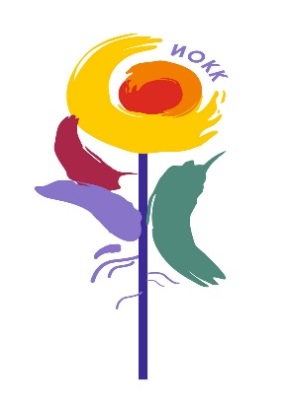 Указатель публикаций преподавателей и студентов за 2020-2021 учеб. годИркутск, 2021УДК 012ББК 91      У 42Одобрено Научно-методическим советомПротокол № 01 от 8 сентября 2021 г.Указатель содержит библиографические описания публикаций преподавателей и студентов колледжа за 2020-2021 учеб. год: методических разработок и статей, опубликованных в различных изданиях. Указатель предназначен в помощь педагогическим работникам, студентам, слушателям курсов повышения квалификации, а также специалистам - практикам социально-культурной сферы.СодержаниеПредисловие Целью издательской деятельности в колледже является обеспечение образовательного процесса учебной, учебно-методической литературой по всем формам обучения, обобщение опыта и содействие повышению квалификации педагогических работников. Издательская деятельность колледжа многообразна и охватывает и преподавателей и студентов. Преподаватели колледжа разрабатывают как печатные, так и электронные издания. В этом году методическая продукция была издана в следующих сериях:  «Хореографическое творчество» «Библиотечное дело»«Школа педагогического мастерства»«Школа педагога-исследователя»«Школа молодого педагога»«Методическая мастерская».«Инструментальное исполнительство»«Театральное творчество»«Социально-культурная деятельность»«Самостоятельная работа»«Эстрадное пение»«Дополнительное профессиональное образование»«Профилактика социально-негативных явлений»Новые серии этого года – «Дополнительное профессиональное образование» и работы воспитателей в серии «Профилактика социально-негативных явлений».В указателе представлены и публикации преподавателей в научных журналах, сборниках конференций - 17. Студентами опубликовано 15 статей.В рамках учебно-исследовательской деятельности подготовлен сборник студенческих работ. В сборнике представлены результаты работы по выявлению и развитию у обучающихся способностей к научно-исследовательской и творческой деятельности: сочинения с Молодежной секции областной научно-практической конференции «Декабристские чтения памяти С.Ф. Коваля» и с Межрегионального конкурса Вятского колледжа культуры эссе на тему «Памятники культуры, посвященные Александру Невскому»; рецензии с конкурса «Кинокритик» на фильм «Миссисипи в огне» и статьи с конференции «Россия – Монголия: диалог культур»Все методические разработки имеют практическую значимость, отвечают современным требованиям и федеральным государственным образовательным стандартам.Методические разработки преподавателейУказатель публикаций преподавателей и студентов за 2019-2020 учеб.год / сост. и авт. предис. О.В. Коршунова ; Иркутский областной колледж культуры. – Иркутск, 2020. – 18 с.Школа молодого педагогаТруцук О.А. Сборник сценариев,  посвященных празднованию 8 Марта  / ГБПОУ ИОКК ; Труцук О.А. – Иркутск, 2020. – 48 с. – (Школа молодого педагога).Шуликов А.А. Русская консервативная мысль конца XIX - начала XX века на примере взглядов М.О. Меньшикова / ГБПОУ ИОКК ; А.А. Шуликов. – Иркутск, 2020. – 30 с. – (Школа молодого педагога).Школа педагогического мастерстваКутузова А.В. Методические рекомендации по организации и проведению деловой игры День самоуправления  / ГБПОУ ИОКК ; А.В. Кутузова. – Иркутск, 2020. – 10 с. – (Школа педагогического мастерства).Бабич О.В. Методические рекомендации по выполнению самостоятельной работы по дисциплине «Английский язык» / Бабич О.В. ; Иркутский областной колледж культуры. – Иркутск, 2021. – 32 с. – (Школа педагогического мастерства).Лужников А.И. Использование креативных уроков для развития интегрально-семантического уровня восприятия музыки детьми младшего школьного возраста / А.И. Лужников ; ГБПОУ ИОКК. – Иркутск, 2020. – (Школа педагогического мастерства). – 26 с.Школа педагога-исследователяГуров К.А. Методические рекомендации по разработке курса  внеурочной деятельности «Теневой мир города Иркутска в конце XIX – начале XX в.в.» / ГБПОУ ИОКК; К.А. Гуров. – Иркутск, 2020. – 31 с. – (Школа педагога-исследователя).Инструментальное исполнительствоТехника исполнения двойных нот и аккордов на домре: метод. рек. / сост. Баранкова А.В.; ГБПОУ ИОКК. – Иркутск, 2020. – 23 с. (Инструментальное исполнительство).Театральное творчествоСборник тематических сценариев / авт.-сост. Безродных Е.Н. ; Иркутский областной колледж культуры. – Иркутск, 2021. – 41 с. – (Серия «Театральное творчество).Социально-культурная деятельностьОсновные этапы работы над сценарием театрализованного представления: метод. рек. / Гришнёва В.С. ; Иркутский областной колледж культуры. – Иркутск, 2021. – 24 с. - (Социально-культурная деятельность).Конфликт в драматургии : метод. рек. / Гришнёва В.С. ; Иркутский областной колледж культуры. – Иркутск, 2021. – 27 с. (Серия «Социально-культурная деятельность»)Хореографическое творчествоГорина О.В. Песенно-танцевальная культура голендров Иркутской области: возрождение и сохранение традиций: метод. рек. / О.В. Горина ; Иркутский областной колледж культуры. – Иркутск, 2021. – 28 с. - (Серия «Хореографическое творчество»).Особенности воплощения мужского образа в народном танце: метод. рек. для преподавателей народного танца / сост. Филева Е.А. ; Иркутский областной колледж культуры. – Иркутск, 2021. – 27 с. – (Серия «Хореографическое творчество).Особенности зрительского восприятия и его влияние на создание хореографического произведения : метод. рек. для рук. хореографических коллективов / ГБПОУ ИОКК ; сост. Кочева А.В., преподаватель, Потапова А.А., студентка. – Иркутск, 2021. – 39с. – (В помощь руководителю творческого коллектива).Диагностика выразительности в хореографическом искусстве : метод. рек. / сост.: Дегтерёва Н.В., Исецких А. М. ; Иркутский областной колледж культуры. – Иркутск, 2021. – 28 с. – (Хореографическое творчество).Библиотечное делоБиблиотечные процессы учебной библиотеки ИОКК: комплектование: формирование подфонда «Учебная литература»: в таблицах и схемах : метод. рек. / Серебрякова С.В. ; Иркутский областной колледж культуры. – Иркутск, 2021. – 14 с. – (Библиотечное дело).Методическая продукция: виды, содержание, оформление : метод. рек. / Иркутский областной колледж культуры ; Коршунова О.В. – Иркутск, 2021. – 12 с. – (Библиотечное дело).Эстрадное пениеВопросы становления и развития искусства эстрадного пения : методические рекомендации / ГБПОУ ИОКК ; сост. Седлецкая Л.Г. – Иркутск, 2020. – 62 с. – (Эстрадное пение).Глоссарий по разделу «История стилей музыкальной эстрады» для студентов 3 курса специальности 53.02.02 Музыкальное искусство эстрады (по видам) Эстрадное пение / сост. Белова А.С. ; ГБПОУ ИОКК. – Иркутск, 2020. – 35 с. – (Эстрадное пение).Самостоятельная работаАбрамова Ю.И. Самостоятельная работа студентов по МДК 01.02 Хореографическая подготовка «Классический танец» : сб. тестовых заданий / Ю.И. Абрамова ; Иркутский областной колледж культуры. – Иркутск , 2021. – 15 с. - (Серия «Самостоятельная работа»).Методическая мастерскаяМетодические рекомендации по организации выполнения и защиты индивидуального проекта по учебным дисциплинам общеобразовательного учебного цикла / авт.-сост. Крутенко О.Н. ; ГБПОУ ИОКК. – Иркутск, 2021. – 30 с. – (Методическая мастерская).Некоторые аспекты концертмейстерской деятельности в народном танце / сост. Перетолчина Н.А. ; ГБПОУ ИОКК. – Иркутск, 2020. – 13 с. – (Методическая мастерская).Как создать качественный методический продукт : метод. рек. / Коршунова О.В. ; ГБПОУ ИОКК. – Иркутск, 2021. – 16 с. – (Методическая мастерская). Сборник организационно-содержательных карт преподавателей / сост. Крутенко О.Н. ; ГБПОУ ИОКК. – Иркутск, 2021. – 171 с. – (Методическая мастерская).Дополнительное профессиональное образованиеМетодические рекомендации по использованию электронного обучения, дистанционных образовательных технологий при реализации дополнительных профессиональных образовательных программ / сост. Самохвалова А.А. ; ГБПОУ ИОКК. – Иркутск, 2020. – 12 с. – (Дополнительное профессиональное образование).Организация конкурсов в студиях дополнительного образования : метод. рек. / сост. Прилепская Е.С.; Гришнёва В.С. ; ГБПОУ ИОКК. – Иркутск, 2021. – 17 с. – (Дополнительное образование детей и взрослых).Профилактика социально-негативных явленийЛеус-Хорошевская С.А. Научиться чувствовать. Алекситимия : программа индивидуальных консультаций со студентами / ГБПОУ ИОКК ; С.А. Леус-Хорошевская. – Иркутск, 2021. – 53 с. – (Профилактика социально-негативных явлений).Индивидуальное педагогическое сопровождение и консультирование сирот: метод. рек. / сост. Шилкина М.Б., Иванова Т.В. ; ГБПОУ ИОКК. – Иркутск, 2020. – 36 с. – (Профилактика социально-негативных явлений).Основные подходы к профилактике девиантного поведения подростков : метод. рек. / сост. Иванова Г.Ф. ; ГБПОУ ИОКК. – Иркутск, 2020. – 14 с. - (Профилактика социально-негативных явлений).Адаптация первокурсников: метод. рек. / сост. Суродеева Е.П., Иванова Т.В.; ГБПОУ ИОКК. – Иркутск, 2021 г. – 36 с. – (Профилактика социально-негативных явлений). Методика формирования здорового образа жизни студентов в условиях общежития колледжа: метод. рек. / сост. Осмехина У.В.; ГБПОУ ИОКК. – Иркутск, 2021 г. – 38 с. – (Профилактика социально-негативных явлений).Формирование комплексного методического обеспечения образовательного процесса – условие качества подготовки конкурентоспособных специалистов: материалы XVII Научно-практической конференции «За культуру и образование» / сост. И.В. Савченко, О.В. Коршунова. – Иркутск: ГБПОУ ИОКК, 2020. – Режим доступа: https://iokk38.ru/сведения-об-образовательной-организ/образование/сборник-методических-разработок/ Ссылка  https://is.gd/vgaXZ1 Публикации преподавателейI. Portnaia, Y. Dzhioev, L. Stepanenko, A. Borisenko, O. Reva, N. Arefieva, N. Peretolchina, E. Privalova, G. Teterina, O. Karnouhova, Y. Wang, Z. Qu, V. Zlobin Analysis of CRISPR / Cas-system of Pseudomonas aeruginosa strain NCTC10728 andscreening of phagesthrough spacers of CRISPR bacteria array by bioinformatics tools // Proceedings of II. International agricultural, biological & life science conference (1-3 September 2020, Edirne,Turkey). - ISBN: 978-975-374-279-5 Trakya University Publisher No: 237. – P. 775-783.Дрожжина Г.С. Нетрадиционные формы работы при обучении будущих библиотекарей // Я хочу поделиться опытом... : онлайн-класс: тезисы выступлений и стендовые доклады онлайн-класса, проведенного в рамках цикла всероссийских профессиональных встреч преподавателей специальности «Библиотековедение» Педагогический онлайн-марафон «Лабораториум», 27 нояб. 2020 г. / М-во культ. Омской обл.; БПОУ «ОмКБИТ». – Омск, 2020. – 69 с. - URL: https://www.ombt.ru/onlajn-marafon-laboratorium/sbornik-tezisov-onlajn-klassa Инешин Е.М., Гуров К.А. Иркутский учительский и Монголия: начало отношений // Народы России, Сибири и стран Востока: история и современность: материалы международной научной конференции (Иркутск, 21 апреля 2021 г). Иркутск: изд-во «Репроцентр+», 2021. С. 29-33.Кирьянова О.А. Основные принципы современной режиссуры // Инновации. Наука. Образование : электрон. научн. журн. 2021. 34(май 2021 г.). URL: https://innovjourn.ru/nomer/34-nomer/ (дата обращения: 28.05.2021).Коршунова О.В. Языковая толерантность как элемент профессиональной компетентности библиотекаря // Ч ем у и как учить будущих библиотека рей? Подготовка библиотечных специалистов среднего звена: традиции и перспективы : тезисы выступлений и стендовые доклады открытой веб-лаборатории, проведенной в рамках цикла всероссийских профессиональных встреч преподавателей специальности «Библиотековедение» Педагогического онлайн-марафона «Лабораториум», 24 нояб. 2020 г. / М-во культ. Омской обл.; БПОУ «ОмКБИТ». – Омск, 2020. – 83 с. - URL: https://www.ombt.ru/onlajn-marafon-laboratorium/sborniki-tezisov-otkrytoj-veb-laboratorii Крутенко О.Н. Становление Культпросветшколы в послевоенный период в Иркутской области // Universum: общественные науки : электрон. научн. журн. 2021. 4(73). URL: https://www.7universum.com/ru/social/archive/item/11542 (дата обращения: 30.04.2021).Макарова А. Э., Юринова Г. В., Тетерина Г. А., Сухов Б. Г. Влияние биологически экстрактивных полисахаридов из лиственницы сибирской на рост бифидо- и лактобактерий из кишечной микрофлоры человека // Социально-экологические проблемы Байкальского региона и сопредельных территорий : материалы IV Всероссийской с международным участием научно-практической конференции студентов, аспирантов и молодых ученых. Иркутск, 23 апреля 2021 г.,  ФГБОУ ВО «ИГУ». – Иркутск : Издательство ИГУ, 2021. -  с 59-60.Носова А. И., Тетерина Г. А., Саловарова В. П., Джиоев Ю. П. Особенности некоторых видов бактерий рода Lactobacillus как перспективного объекта исследований CRISPR-Сas систем // Социально-экологические проблемы Байкальского региона и сопредельных территорий : материалы IV Всероссийской с международным участием научно-практической конференции студентов, аспирантов и молодых ученых. Иркутск, 23 апреля 2021 г.,  ФГБОУ ВО «ИГУ». – Иркутск : Издательство ИГУ, 2021. -  с 67-69.Савченко И. В. Использование сервисов Интернета в работе библиотек в современных условиях // Учебная библиотека библиотечного колледжа : идеалы и реальность : тезисы выступлений и стендовые доклады круглого стола, проведенного в рамках цикла всероссийских профессиональных встреч преподавателей специальности «Библиотековедение» Педагогического онлайн-марафона «Лабораториум», 26 нояб. 2020 г. / М-во культ. Омской обл.; БПОУ «ОмКБИТ». – Омск, 2020. – 43 с. - URL: https://www.ombt.ru/onlajn-marafon-laboratorium/sbornik-tezisov-kruglogo-stolaСавченко И. В. Международная олимпиада «Дорогой знаний» для студентов учебных заведений среднего профессионального образования сферы культуры и искусства Я хочу поделиться опытом... : онлайн-класс: тезисы выступлений и стендовые доклады онлайн-класса, проведенного в рамках цикла всероссийских профессиональных встреч преподавателей специальности «Библиотековедение» Педагогический онлайн-марафон «Лабораториум», 27 нояб. 2020 г. / М-во культ. Омской обл.; БПОУ «ОмКБИТ». – Омск, 2020. – 69 с. - URL: https://www.ombt.ru/onlajn-marafon-laboratorium/sbornik-tezisov-onlajn-klassa Савченко И.В. Адаптация профессиональных образовательных учреждений при подготовке библиотечных специалистов к современным условиям. // Формируем культурное пространство: инварианты и их современное видение: сборник материалов Всероссийской интернет-конференции, 1 марта – 30 марта 2021 г. – Канск, 2021. – 222 с. – Текст : непосредственный.Савченко И.В. Дистанционное обучение глазами учителей, учеников и родителей. // Педагогические идеи: вызовы цифровой трансформации : электронный сборник материалов всероссийской научно-практической конференции, (г. Иркутск, 31 октября 2020 года) / Частное учреждение дополнит. проф. образования, «Траектория развития» ; [под ред. В. В. Монжиевской, М. С. Ружникова]. — Казань : Бук, 2020. — 50 с. — Текст : электронный.Савченко И.В. Необходимость изучения математики и информатики в условиях колледжа культуры. // Сборник Межрегиональной научно-практической конференции «Новые горизонты студенческой науки в условиях глобализации», ФГБОУ ВО «Калмыцкий государственный университет имени Б.Б.Городовикова»Савченко И.В. Педагогический дизайн как один из способов успешности дистанционного обучения в условиях колледжа культуры // Электронное информационное пространство для науки, образования, культуры : сборник материалов VIII Всероссийской (с международным участием) НПК, 16.12.2020 – Орел, Орловский институт культуры.Седлецкая Л.Г. Комплекс упражнений как средство развития певческих навыков студентов в вокальном эстрадном ансамбле // Международное сетевое издание Центра АРТ-образования /  ФГБОУ ВО "Чувашский государственный педагогический университет им. И.Я.Яковлева". - https://centre-art.ru/publications/?SECTION_ID=63 Серебрякова С.В. Новые возможности в деятельности учебной библиотеки колледжа (на примере работы учебной библиотеки ИОКК) // Учебная библиотека библиотечного колледжа : идеалы и реальность : тезисы выступлений и стендовые доклады круглого стола, проведенного в рамках цикла всероссийских профессиональных встреч преподавателей специальности «Библиотековедение» Педагогического онлайн-марафона «Лабораториум», 26 нояб. 2020 г. / М-во культ. Омской обл.; БПОУ «ОмКБИТ». – Омск, 2020. – 43 с. - URL: https://www.ombt.ru/onlajn-marafon-laboratorium/sbornik-tezisov-kruglogo-stolaТетерина Г.А. Биоинформационный алгоритм поиска и анализа локусов CRISPR-Cas систем бактерий Clostridium botulinum, вызывающих пищевые токсикоинфекции / Тетерина Г.А., Горкавенко Д.В., Саловарова В.П // Оценка качества и безопасность потребительских товаров : материалы III Всероссийской науч.-практ. конф. молодых ученых (Иркутск, 26–27 ноября 2020 г.). – Вып. 15. (тезисы). – Иркутск : Изд-во ИГУ, 2020.  Публикации студентов1.	Бондарева Е.А. Библиографические пособия в деятельности современной библиотеки / Бондарева Е.А. ; рук. Савченко И.В. // Новые горизонты студенческой науки в условиях глобализации : I Республиканская научно-практ. конф. / ФГБОУ ВО «Калмыцкий государственный университет имени Б. Б. Городовикова», факультет среднего профессионального образования. Специальность Библиотековедение.2.	Бондарева Е.А. Организация и содержание библиотечного обслуживания пользователей в кризисных условиях 2020 года // Межрегиональная заочная науч.-практ. конф. «Человек – культура – общество, ГБПОУ Алтайский краевой колледж культуры и искусств. Руководитель: Савченко И.В.3.	Горбунова И.А. Яблокова О.А. Крупнова А.А. Формируем культурное пространство: инварианты и их современное видение: сб. материалов Всероссийской интернет-конференции, 1 марта – 30 марта 2021 г. – Канск, 2021. – 222 с. Специальность Социально-культурная деятельность. Руководитель: Савченко И.В.4.	Коваль М.П. Информационные революции и сфера культуры и искусства // Материалы Всероссийской (с международным участием) студенческой научно-практической конференции среди студентов учреждений СПО, посвящённой 300-летию Кузбасса. Специальность Социально-культурная деятельность. Руководитель: Савченко И.В. 5.	Киселева К.В., Митусова Е.М. Дистанционная работа учреждений культуры Иркутской области // Материалы Всероссийской (с международным участием) студенческой научно-практической конференции среди студентов учреждений СПО, посвящённой 300-летию Кузбасса. Специальность Социально-культурная деятельность. Руководитель: Савченко И.В.6.	Лунева Е.Д. Монгольские элементы в русской культуре и менталитете (на примере влияния монголо-татарского нашествия) // Межрегиональная заочная научно-практическая конференция «Человек – культура – общество, ГБПОУ Алтайский краевой колледж культуры и искусств. Руководитель: Крутенко О.Н. 7.	Мусихина Ю. Использование дистанционной формы работы при обслуживании пользователей в современной библиотеке // ФГБОУ ВО «Башкирский государственный университет» Стерлитамакский филиал, VIII Международный заочный конкурс научных исследовательских работ студентов среднего профессионального образования «Диалог культур». Руководитеь: Савченко И.В. 8.	Невидимова К.М. Значение конформизма в манипуляции сознанием // I Республиканская научно-практическая конференция «Новые горизонты студенческой науки в условиях глобализации», ФГБОУ ВО «Калмыцкий государственный университет имени Б.Б.Городовикова», факультет среднего профессионального образования. Руководитель: Крутенко О.Н.9.	Нефедьева В.А. Работа учреждений культуры клубного типа в кризисных условиях 2020 года // Межрегиональная заочная научно-практическая конференция «Человек – культура – общество, ГБПОУ Алтайский краевой колледж культуры и искусств. Руководитель: Савченко И.В. 10.	Новгородова И.К. Ущемление прав мужчин: миф или реальность // Материалы Всероссийской (с международным участием) студенческой научно-практической конференции среди студентов учреждений СПО, посвящённой 300-летию Кузбасса. Специальность Театральное творчество. Руководитель: преподаватель Крутенко О.Н.11.	Фольц С.Э. Коммуникативные компоненты профессиональной этики менеджера культурно-досуговых организаций // Всероссийский форум с международным участием «Коммуникация в пространстве культуры» от Уфимского государственного института искусств им. Загира Исмагилова.  Руководитель: Крутенко О.Н.12.	Фольц С.Э. Специфика психологии толпы при проведении массовых мероприятий I Республиканская научно-практическая конференция «Новые горизонты студенческой науки в условиях глобализации», ФГБОУ ВО «Калмыцкий государственный университет имени Б.Б.Городовикова», факультет среднего профессионального образования. Руководитель: Крутенко О.Н.13.	Шалонова О.В. Особенности формирования социально-культурной активности пожилых людей в учреждении культуры Межрегиональная заочная научно-практическая конференция «Человек – культура – общество, ГБПОУ Алтайский краевой колледж культуры и искусств. Руководитель: Савченко И.В.14.	Яблокова О.А. Использование электронных информационных ресурсов в деятельности современной библиотеки  // Материалы Всероссийской (с международным участием) студенческой научно-практической конференции среди студентов учреждений СПО, посвящённой 300-летию Кузбасса. Специальность 51.02.03 Библиотековедение. Руководитель: Савченко И.В.15. Профилактика травм суставов на занятиях по хореографии /Якимова Т.А., специальность «Хореографическое творчество», рук. Абрамова Ю.И. // Материалы Всероссийской (с международным участием) студенческой научно-практической конференции «Молодёжь. Творчество. Поиск - 2020» среди студентов учреждений СПО, посвящённой Году памяти и славы; Государственное профессиональное образовательное учреждение «Кузбасский колледж культуры и искусств» имени народного артиста СССР И.Д. Кобзона. – Кемерово, 2020. – С. 79-83.Методические разработки студентов, выполненные под руководством преподавателейОсобенности работы с исполнителем в театрализованном представлении: методические рекомендации для менеджеров социально культурной деятельности /сост. Гончарова П.А. ; рук. Гришнёва В.С. ; Иркутский областной колледж культуры. – Иркутск, 2021. – 38 с. – (Серия «Социально-культурная деятельность»).Наши авторы:ПреподавателиБабич Ольга Вениаминовна, Почетный работник СПО, преподаватель высшей категории, предметная область – иностранные языки.Баранкова Анна Владимировна, преподаватель высшей категории, предметная область – преподавание инструмента (домра).Белова Анастасия Станиславовна, преподаватель первой квалификационной категории, предметная область -  основы системы музыкального образования, история стилей музыкальной эстрады.Безродных Елена Николаевна, преподаватель первой категории, предмтеная область – театральные дисциплиныГорина Ольга Викторовна, преподаватель высшей категории, предметная область - хореографические дисциплины (народный танец).  Гришнева Валерия Сергеевна, преподаватель первой квалификационной катеории, предметная область – актерское мастерство, игровые технологии. Гуров Константин Александрович, преподаватель первой квалификационной категории, предметная область – основы философии, основы этнографии, история.Иванова Галина Федоровна, воспитатель первой квалификационной категории. Иванова Татьяна Владимировна, преподаватель высшей категории, предметная область – основы психологии, основы психологии и педагогики, возрастная психология.Коршунова Ольга Валерьевна, заместитель директора по научно – методической работе, председатель предметно-цикловой комиссии общих гуманитарных дисциплин, преподаватель высшей категории, предметная область – русский язык и литература.Кутузова Анна Владимировна, преподаватель высшей квалификационной категории, предметная область – история костюма, история народного костюма менеджмент в СКС, основы маркетинга, правовое обеспечение профессиональной деятельностиКочева Алена Владимировна, председатель предметно-цикловой комиссии хореографических дисциплин, преподаватель высшей категории, предметная область – хореографическое творчество (бальный танец, композиция и постановка танца).Крутенко Оксана Николаевна, преподаватель высшей квалификационной категории, предметная область – история мировой культуры, обществознание.  Леус-Хорошевская Светлана Андреевна, психологЛужникова А.И. преподаватель первой квалификационной категории, предметная область – сольное пение, ансамбль, работа с микрофоном.Осмехина Ульяна Владимировна, воспитатель первой квалификационной категории. Перетолчина Надежда Александровна, преподаватель высшей категории, предметная область – специальный инструмент (баян), методика обучения игры на инструменте, чтение нот с листа, оркестр. Савченко Ирина Валериевна, заведующая информационно-профориентационным центром, Почетный работник СПО, преподаватель высшей категории, предметная область – математика и информатика, информационные технологии.Седлецкая Лилия Георгиевна, преподаватель высшей квалификационной категории, предметная область - ПМ 01. Музыкально-исполнительская деятельность.Серебрякова Светлана Викторовна, преподаватель первой категории, предметная область – библиотековедение.Суродеева Елена Петровна, воспитатель Труцук Ольга Анатольевна, преподаватель, предметная область – режиссура культурно-массовых мероприятий и театрализованных представлений. Филева Елена Алексеевна, преподаватель высшей квалификационной категории, предметная область – хореографическое творчество (народный танец).Шуликов Александр Андреевич, предметная область – история, мировая художественная культура, история мировой художественной культурыСтудентыБондарева Е.А., студентка заочной формы обучения Библиотековедение.Горбунова И.А., студентка заочной формы обучения Библиотековедение.Киселева К.В., студентка очной формы обучения Социально-культурная деятельность. Коваль М.П., студентка очной формы обучения Социально-культурная деятельность. Крупнова А.А., студентка заочной формы обучения Библиотековедение.Лунева Е.Д., студентка очной формы обучения Музыкальное искусство эстрады.Митусова Е.М., студентка очной формы обучения Социально-культурная деятельность.Мусихина Ю., студентка заочной формы обучения Библиотековедение.Невидимова К.М., студентка очной формы обучения Театральное творчество. Нефедьева В.А., студентка заочной формы обучения Библиотековедение.Новгородова И.К., студентка очной формы обучения Театральное творчество. Фольц С.Э., студентка очной формы обучения Социально-культурная деятельность.Шалонова О.В., студентка заочной формы обучения Библиотековедение.Яблокова О.А., студентка заочной формы обучения Библиотековедение.У 42       Указатель публикаций преподавателей и студентов за 2020-2021 учеб. год / сост. и авт. предис. О.В. Коршунова ; Иркутский областной     колледж культуры. – Иркутск, 2021. – 17 с. Предисловие …………………………………………………………..4Методические разработки преподавателей…………………………..5Публикации преподавателей…………………………………………9Публикации студентов………………………………………………..12Методические разработки студентов, выполненные под руководством преподавателей в рамках выполнения курсовых и выпускных квалификационных работ………………………………13Наши авторы…………………………………………………………..14